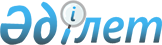 Об установлении единой ставки фиксированного налога для всех налогоплательщиков, осуществляющих деятельность на территории района Шал акына
					
			Утративший силу
			
			
		
					Решение маслихата района Шал акына Северо-Казахстанской области от 29 апреля 2010 года N 25/4. Зарегистрировано Управлением юстиции района Шал акына Северо-Казахстанской области 1 июня 2010 года N 13-14-102. Утратило силу решением маслихата района Шал акына Северо-Казахстанской области от 30 марта 2018 года № 23/5
      Сноска. Утратило силу решением маслихата района Шал акына Северо-Казахстанской области от 30.03.2018 № 23/5 (вводится в действие со дня его первого официального опубликования).
      В соответствии с пунктом 2 статьи 422 Кодекса Республики Казахстан от 10 декабря 2008 года № 99–IV "О налогах и других обязательных платежах в бюджет" районный маслихат РЕШИЛ:
      1. Установить единую ставку фиксированного налога для всех налогоплательщиков, осуществляющих деятельность на территории района Шал акына согласно приложению.
      2. Настоящее решение вводится в действие по истечению десяти календарных дней со дня его первого официального опубликования.
      СОГЛАСОВАНО:
      Начальник Государственного
      учреждения "Налогового управление
      по району Шал акына"
      Налогового департамента по
      Северо-Казахстанской области
      Е.С. Абдуалиев
      Налогового комитета
      Министерства финансов
      Республики Казахстан
      29 апреля 2010 года Единая ставка фиксированного налога для всех налогоплательщиков, осуществляющих деятельность на территории района Шал акына (на единицу налогообложения в месяц)
      Сноска. Приложение в редакции решения маслихата района Шал акына Северо-Казахстанской области от 21.12.2011 N 44/3
					© 2012. РГП на ПХВ «Институт законодательства и правовой информации Республики Казахстан» Министерства юстиции Республики Казахстан
				
      Председатель XXV сессии

Секретарь

      районного маслихата

районного маслихата

      Т. Охоба

Н. Дятлов
Приложение
к решению XXV сессии маслихата района Шал акына от 29 апреля 2010 года № 25/4
№
Наименование объекта налогообложения
Единая ставка фиксированного налога (в месячных расчетных показателях)
1
Игровой автомат 

без выигрыша, 

предназначенный для проведения игры с одним игроком
1
2
Игровой автомат 

без выигрыша, 

предназначенный для проведения игры с участием более одного игрока
1
3
Персональный 

компьютер, 

используемый для 

проведения игры
1
4
Игровая дорожка
5
5
Карт
2
6
Бильярдный стол
5